Μέρα 1η Σελ. 58 ασκ. 2Μέρα 2η Σελ 49 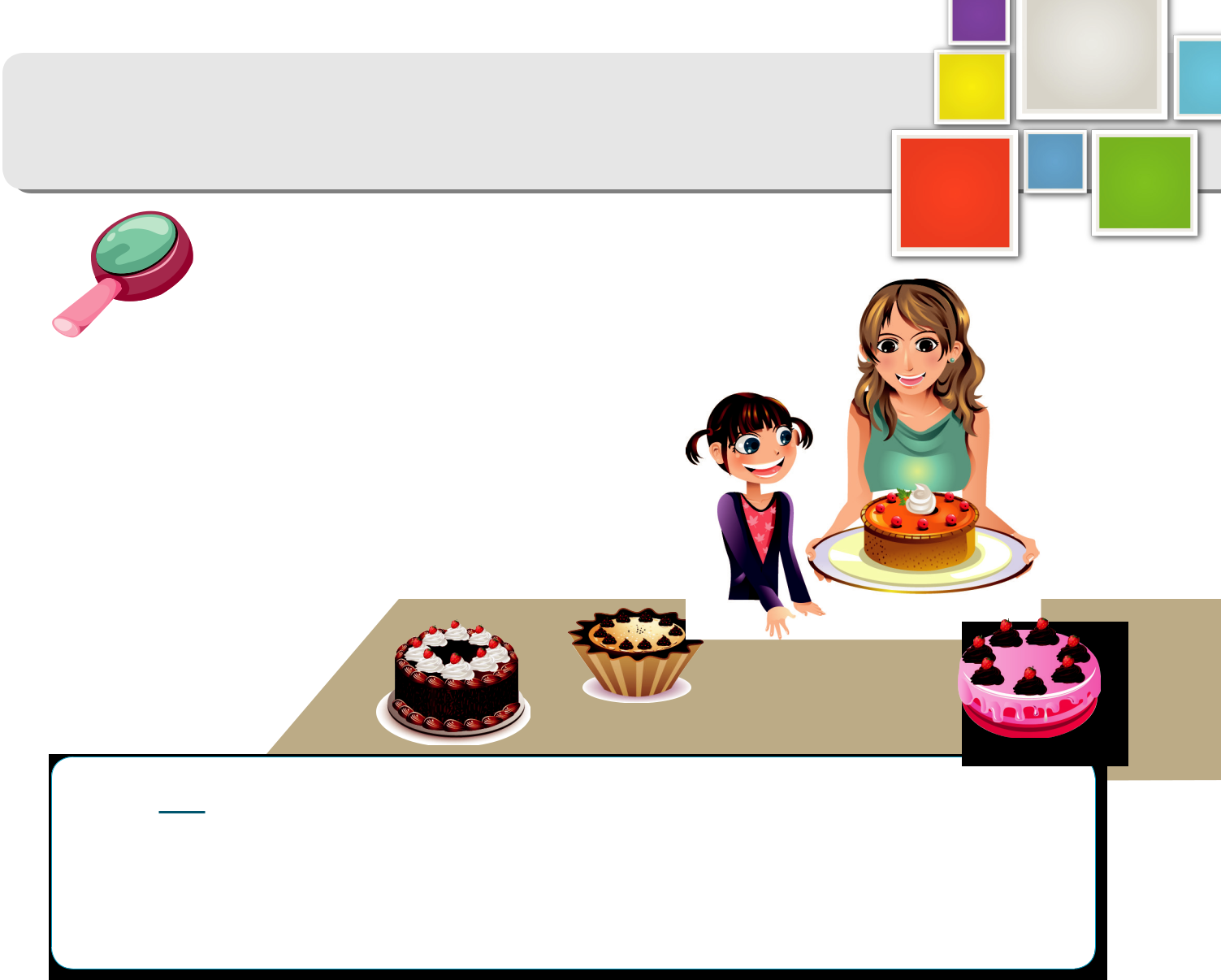 Σελ 59Να γράψεις το κλάσμα που αναπαριστά κάθε γράμμα στις πιο κάτω αριθμητικές γραμμές.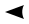 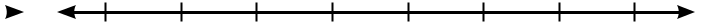 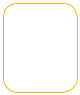 	Α =                                                             Β =                       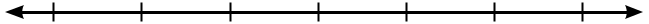 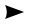 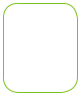 	Γ =	                                       Δ = 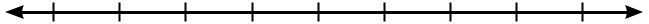     0                                           Ε      	1                     0	                                 Ζ	                  1                  Ε =                                                                          Ζ = 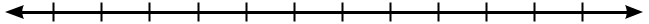 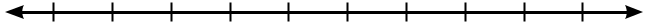                Θ = Η = Μέρα 3η Σελ 50.Μέρα 4η Σελ 51 ασκ. 34. Να συμπληρώσεις το κλάσμα που λείπει σε κάθε περίπτωση.(α)   +  =        (β) -  =         (γ)   +  +   =  (δ)   -  =      (ε)   +  =    (στ)   -  = Σελ. 52Να σημειώσεις ✔ στις μαθηματικές προτάσεις που έχουν αποτέλεσμα ίσο με5  .      6(α) Η Σοφία και ο Νεκτάριος κατασκευάζουν ένα ψηφιδωτό στο μάθημα της         Τέχνης. Στο τέλος του μαθήματος, η Σοφία κατασκεύασε τα   38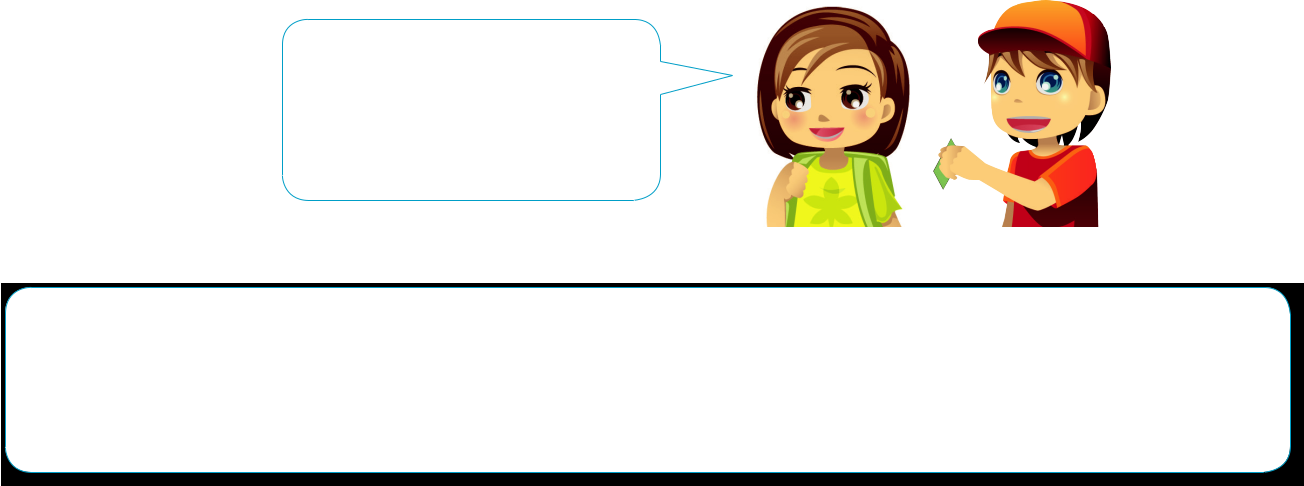 Κατασκευάσαμε μαζί    περισσότερο από τομισό ψηφιδωτο.Συμφωνείς με τη Σοφία; Να εξηγήσεις.Τα παιδιά μοιράστηκαν μια μηλόπιτα που ήταν χωρισμένη σε 12 κομμάτια.Ο Τάσος και η Ελίνα πήραν από 1 κομμάτι.Η Στέφανη πήρε 2 κομμάτια.Η Ναταλία και ο Φάνης πήραν από 3 κομμάτια.Τι μέρος της μηλόπιτας περίσσεψε;Μέρα 5η Σελ 66 ασκ 16 + =       + =       + =       + =  -  =       -  =       -  =       -  = Να λύσεις τα πιο κάτω προβλήματα.Την Κυριακή τα   των μελών ενός κινηματογραφικού ομίλου παρακολούθησαν την πρωινή παράσταση μιας κινηματογραφικής ταινίας. Τα υπόλοιπα μέλη του ομίλου παρακολούθησαν την απογευματινή παράσταση. Τι μέρος των μελών του ομίλου παρακολούθησε την απογευματινή παράσταση;Το σύνολο των μελών του κινηματογραφικού ομίλου είναι τα  . Μόνο τα  όμως παρακολούθησαν την πρωινή παράσταση. Για να βρούμε τι μέρος του συνόλου παρακολούθησαν την απογευματινή παράσταση αρκεί να κάνουμε την πιο κάτω πράξη: -  =      Απάντηση: Τα  του συνόλου του κινηματογραφικού ομίλου παρακολούθησαν την απογευματινή παράσταση. Η Μαρίνα και ο Φάνος παρήγγειλαν μια πίτσα. Η Μαρίνα έφαγε τα  της πίτσας. Ο Φάνος έφαγε  της πίτσας περισσότερο από τη Μαρίνα. Τι μέρος της πίτσας έφαγαν και τα δύο παιδιά μαζί;Ο Φάνος έφαγε  της πίτσας περισσότερο από τη Μαρίνα. Άρα έφαγε  που έφαγε η Μαρίνα και  που έφαγε αυτός περισσότερο. Έτσι θα έχουμε :  + ( = Απάντηση: Τα παιδιά έφαγαν μαζί τα  της πίτσας. Από το αλεύρι που είχε αρχικά θα αφαιρέσουμε απλά το αλεύρι που χρησιμοποίησε για να κατασκευάσει τη μηλόπιτα και την πίτσα. Έτσι θα κάνουμε την πιο κάτω πράξη:  – () =  -  = Απάντηση: Περίσσεψε  kg αλεύρι. Σελ 68 ασκ 19.α) Να βρεις δύο ζευγάρια κλασμάτων που η διαφορά τους είναι .Υπάρχουν άπειρα τέτοια ζευγάρια αλλά εμείς θα γράψουμε δύο από τα πιο απλά. -  =   ,     -  = Να βρεις δύο ζευγάρια κλασμάτων που η διαφορά τους είναι   . -  =       -  =         -  =   Η κυρία Δέσποινα αγόρασε μία αυτοκόλλητη ταινία μήκους 35 m. Χρησιμοποίησε τα  της ταινίας, για να διακοσμήσει το δωμάτιο της κόρης της και το  της ταινίας, για να διακοσμήσει το δωμάτιο του γιου της.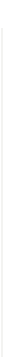 (α) Τι μέρος της ταινίας περίσσεψε;Όταν λέει για μέρος της ταινίας εννοεί το κλάσμα που περίσσεψε. Οπόταν ολόκληρη ταινία αφού έχουμε να κάνουμε με πέμπτα είναι  . Από αυτά θα αφαιρέσουμε τα κομμάτια που χρησιμοποίησε για της διακόσμηση των δωματίων των παιδιών της. Έτσι θα έχουμε: – (+ ) = Απάντηση: Περίσσεψαν τα  της κορδέλας.(β) Πόσα μέτρα ταινίας περίσσεψαν;Ξέρουμε ότι περίσσεψαν τα  της κορδέλας. Άρα πρέπει να βρούμε πόσα μέτρα είναι αυτό αφού γνωρίζουμε ότι ολόκληρη η κορδέλα είναι 35 m. Έτσι θα κάνουμε αυτό:   Χ          Τα  του 35                                                                   ÷Απάντηση: Περίσσεψαν 14 m.ΤαΤα22του 12του 12του 12του 12του 12ΤαΤαΤα4του 15του 15του 15ΤαΤα33του 12του 12του 12του 12του 12ΤαΤαΤα5του 15του 15του 15335ΤοΤο11του 12 είναι 4.του 12 είναι 4.του 12 είναι 4.του 12 είναι 4.του 12 είναι 4.Το1του 15 είναιτου 15 είναιτου 15 είναιΤοΤο33του 12 είναι 4.του 12 είναι 4.του 12 είναι 4.του 12 είναι 4.του 12 είναι 4.Το5του 15 είναιτου 15 είναιτου 15 είναι335ΤαΤα22του 12 είναι 2 χ 4 = 8.του 12 είναι 2 χ 4 = 8.του 12 είναι 2 χ 4 = 8.του 12 είναι 2 χ 4 = 8.του 12 είναι 2 χ 4 = 8.ΤαΤα4του 15 είναιτου 15 είναιτου 15 είναιΤαΤα33του 12 είναι 2 χ 4 = 8.του 12 είναι 2 χ 4 = 8.του 12 είναι 2 χ 4 = 8.του 12 είναι 2 χ 4 = 8.του 12 είναι 2 χ 4 = 8.ΤαΤα5του 15 είναιτου 15 είναιτου 15 είναι335Τα22του 18του 18του 18ΤαΤαΤα3του 20Τα66του 18του 18του 18ΤαΤαΤα4του 20664Το11του 18 είναιτου 18 είναιτου 18 είναι3Το1του 20 είναιΤο66του 18 είναιτου 18 είναιτου 18 είναιΤο4του 20 είναι664Τα22του 18 είναιτου 18 είναιτου 18 είναι6ΤαΤα3του 20 είναι664Τα33του 25του 25του 25ΤαΤαΤα5του 24Τα55του 25του 25του 25ΤαΤαΤα8του 24558Το11του 25 είναιτου 25 είναιτου 25 είναι5Το1του 24 είναιΤο55του 25 είναιτου 25 είναιτου 25 είναι5Το8του 24 είναι558Τα33του 25 είναιτου 25 είναιτου 25 είναιΤαΤα5του 24 είναι558Τα44του 36του 36του 36ΤαΤαΤα7του 30Τα99του 36του 36του 36ΤαΤαΤα10του 309910Το11του 36 είναιτου 36 είναιτου 36 είναι4Το1του 30 είναιΤο99του 36 είναιτου 36 είναιτου 36 είναι4Το10του 30 είναι9910Τα44του 36 είναιτου 36 είναιτου 36 είναι16.ΤαΤα7του 30 είναιΤα99του 36 είναιτου 36 είναιτου 36 είναι.ΤαΤα10του 30 είναιΤα99του 36 είναιτου 36 είναιτου 36 είναι.ΤαΤα10του 30 είναι99103. Να συμπληρώσεις.3. Να συμπληρώσεις.3. Να συμπληρώσεις.3. Να συμπληρώσεις.3. Να συμπληρώσεις.Τo11του 24 είναι 3.ΤoΤo11του 35 είναι 7.Τo88του 24 είναι 3.ΤoΤo55του 35 είναι 7.8855Τα3του 16 είναι 12.ΤαΤα5του 54 είναι 45.Τα4του 16 είναι 12.ΤαΤα5του 54 είναι 45.Τα4του 16 είναι 12.ΤαΤα6του 54 είναι 45.Τα2του 45 είναι 10.Τα22του 14 είναι 4.Τα9του 45 είναι 10.Τα22του 14 είναι 4.Τα9του 45 είναι 10.Τα77του 14 είναι 4.0011ΑΑ1133  012Β456177777770   Γ0   Γ0   Γ33111118880033       Δ       1       Δ       1       Δ       16666        0Η10Θ  111++11==11+22==5-3=333++33==44+44==6-6=33333444466(δ)3+3=(ε)3+3=(στ)(στ)7-4=(δ)+3=(ε)+3=(στ)(στ)-4=(δ)777+77=(ε)88+88=(στ)(στ)9-9=77777888899(ζ)222--11==(η)99-55==(θ)6-5=(ζ)--11==(η)-55==(θ)-5=(ζ)444--44==(η)1010-1010==(θ)8-8=444441010101088(ι)111--55==(κ)11-66==(λ)9-3=(ι)111--99==(κ)11-1111==(λ)9-9=(ι)111--99==(κ)11-1111==9-9=505050ΚΑΝΌΝΑΣ:ΠΡΟΣΘΕΤΩ ΚΑΝΌΝΑΣ:ΠΡΟΣΘΕΤΩ  ΕΙΣΟΔΟΣΕΞΟΔΟΣ ΚΑΝΌΝΑΣ:ΠΡΟΣΘΕΤΩ ΚΑΝΌΝΑΣ:ΠΡΟΣΘΕΤΩ ΕΙΣΟΔΟΣΕΞΟΔΟΣ           1ΚΑΝΌΝΑΣ:ΠΡΟΣΘΕΤΩ ΚΑΝΌΝΑΣ:ΠΡΟΣΘΕΤΩ ΕΙΣΟΔΟΣΕΞΟΔΟΣ (α)1+1+1+1+1(β)1--1(α)+1+1++1(β)1--16+6+6+6+61--6(γ)3+1-2(δ)1    -  -5(γ)3+1-2(δ)1    -  -56+6-6  -  -6(ε)31+1 (στ)32+1(ε)31+1 (στ)32+16+6+6 (στ)6++6+6ψηφιδωτού και ο Νεκτάριος τα2του ψηφιδωτού.8(γ) Η Λίζα χρησιμοποίησε4kg αλεύρι για να φτιάξει μηλόπιτα καιkg αλεύρι για να φτιάξει μηλόπιτα καιkg αλεύρι για να φτιάξει μηλόπιτα και2kg(γ) Η Λίζα χρησιμοποίησε8kg αλεύρι για να φτιάξει μηλόπιτα καιkg αλεύρι για να φτιάξει μηλόπιτα καιkg αλεύρι για να φτιάξει μηλόπιτα και8kg878αλεύρι για να φτιάξει πίτσα. Αν αρχικά είχεαλεύρι για να φτιάξει πίτσα. Αν αρχικά είχεαλεύρι για να φτιάξει πίτσα. Αν αρχικά είχε7kg αλεύρι, πόσο αλεύριkg αλεύρι, πόσο αλεύριkg αλεύρι, πόσο αλεύριαλεύρι για να φτιάξει πίτσα. Αν αρχικά είχεαλεύρι για να φτιάξει πίτσα. Αν αρχικά είχεαλεύρι για να φτιάξει πίτσα. Αν αρχικά είχε8kg αλεύρι, πόσο αλεύριkg αλεύρι, πόσο αλεύριkg αλεύρι, πόσο αλεύριπερίσσεψε;8περίσσεψε;